    PEMERINTAH PROVINSI DAERAH KHUSUS IBUKOTA JAKARTA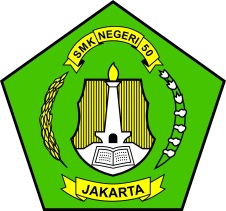 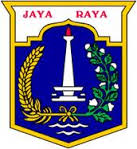 DINAS PENDIDIKANSEKOLAH MENENGAH KEJURUAN ( SMK ) NEGERI 50 JAKARTAKELOMPOK : BISNIS DAN MANAJEMENJalan Cipinang Muara I Jtinegara Jakarta Timur 13420 Tlp/Fax : 021 8194466Website : www.smk50jkt.sch.id – Email : smk_limapuluh@yahoo.comSOAL PENILAIAN TENGAH SEMESTER (PTS) GENAPTAHUN PELAJARAN 2019 / 2020Nama Pelajaran	         : Pengelolaan Bisnis RitelKelas	             :  XIProgram Jurusan	         :  PEMASARAN 1 & 2Guru mata Pelajaran   :  Siti Sarah Nurafiani, S.PdWaktu	             :  60 menitEmail			: nurafianisarah@gmail.comPilihlah salah satu jawaban yang paling tepat !1. Dibawah ini merupakan faktor kelas sosial yang mempengaruhi perilaku konsumen, adalah ….. a. Kombinasi pendapatanb. Jarak tempat tinggalc. Pekerjaand. Pendidikane. Kekayaan 2. Dibawah ini yang termasuk ke dalam faktor-faktor budaya pada pasar konsumen adalah …..a. Motivasib. Kelas sosialc. Peranan statusd. Pekerjaane. Pendidikan3. Tipe pembeli yang sangat detail dan penuh pertimbangan serta cenderung agak cerewet yaitu ….a. Tipe pembeli penhubungb. Tipe pembeli apatisc. Tipe pembeli analitisd. Tipe pembeli aktualisasi dirie. Tipe pembeli implusif4. Persepsi, motivasi, pengetahuan, keyakianan, dan sikap merupakan faktor-faktor dari …..a. Faktor pribadib. Faktor sosialc. Faktor psikologid. Faktor budayae. Faktor marketing strategy5.  Perhatikan pernyataan berikut ini : Orang yang membeli pakaian untuk di pakaiOrang yang akan membeli handphoneOrang yang akan membeli buku untuk menambah pengetahuanSeorang ibu yang akan membeli susu untuk anaknyaOrang yang akan membeli komputerYang termasuk contoh ke dalam tipe pembeli aktualisasi diri adalah …..2 dan 34 dan 51, 2 dan 41 dan 32 dan 46. Pembeli yang suka bertukar informasi dengan penjualnya, atau memberi saran akan produk yang sering dipergunakan atau dibutuhkan, yaitu …..a. Pembeli penyetirb. Pembeli analitisc. Pembeli implusifd. Pembeli informatife. Pembeli penghubung 7.Tipe pembeli yang sangat detail dan penuh pertimbangan serta cenderung agak cerewet  disebut …Pembeli penghubungPembeli apatisPembeli analitisPembeli aktualisasi diriPembeli implusif8.  Tipe yang kepribadiannya seperti direktur  sangat terbuka, tergesa-gesa tidak sabar dan ingin langsung pada inti pembicaraan disebut ….Pembeli bersosialisasiPembeli penyetirPembeli implusifPembeli aktualisasi diriPembeli  infotmatif9.  Aktivitas ketika seseorang mendapatkan, mengkonsumsi, atau membuang barang atau jasa pada proses pembelian merupakan pengertian perilaku menurut ….Engel, Blackwell Schiffman dan KanukPhilip KotlerMowenSolomon10.  Proses ketika  individu atau kelompok menyeleksi, membeli, menggunakan atau membuang produk, pelayanan, ide dan pengalaman untuk memuaskan kebutuhannya merupakan  pengertian perilaku menurut ….Engel, Blackwell Schiffman dan KanukPhilip KotlerMowenSolomon11. Studi bagaimana individu, kelompopk dan organisasi memilih, membeli, menggunakan, dan menempatkan barang, jasa, ide atau pengalaman untuk memuaskan keinginan dan kebutuhan mereka merupakan pengertian perilaku konsumen menurut ….Engel, Blackwell Schiffman dan KanukPhilip KotlerMowenSolomon12. Perhatikan pernyataan berikut :Konsumen memiliki jumlah pendapatan yang tetapDaya atau nilai guna daru uang tetap atau konstanTotal utility bias bersifat melengkapi (additive) atau berdiri sendiri (independent)Konsumen yang aktifKonsumen yang bersifat rasionalYang merupakan asumsi yang digunakan dalam pendekatan cardinal adalah  ……i, ii dan iiiii dan iiiiii dan ivii dan viv dan v13.  Suatu dayaguna atau nilai guna yang bias diukur dengan satuan uang atau utilitas, nilai guna tersebut memiliki tingatan yang sesuai dengan subjek yang menilainya ….a. Pendekatan matematikab. Pendekatan ekonomic. Pendekatan stastistikad. Pendekatan Ordinale. Pendekatan kardinal14.   Perhatikan pernyataan berikut ini :PelayananBarangHargaPeriklananSosial budayaYang merupakan variable marketing strategy yang berpengaruh terhadap perilaku konsumen, adalah …1 dan 52, 3 dan 52 dan 42, 3 dan 41 dan 415. Salah satu profesi yang bertugas untuk menganalisis dan memahami tentang suatu hal, merupakan manfaat perilaku konsumen bagi….. a. Konsultanb. Birokatc. Penelitid. Produsene. Manajer16. Perhatikan pernyataan berikut ini :Asas manfaatAsas KeadilanAsas memilihAsas pemberdayaanAsas kepaastian hukumYang bukan termasuk asas-asas perlindungan konsumen adalah ….1, 2, 3 dan 51, 2 dan 53 dan 53 dan 41 dan 217. Pasal UU No. 8 tahun 1999 pelindungan konsumen, Pasal yang mengatur tentang hak pelaku usaha yaitu…..a. Pasal 5b. Pasal 6c. Pasal 7d. Pasal 8e. Pasal 918. Kewajiban pelaku usaha dalam perlindungan konsumen diatur pada UU perlindungan konsumen pasal …..a. Pasal 7b. Pasal 8c. Pasal 9d. Pasal 5e. Pasal 619. Pasal 5 UU No. 8 tahun 1999 Perlindugan konsumen membahas tentang ……a. Hak konsumenb. Kewajiban konsumenc. Asal perlindungan konsumend. Hak pelaku usahae. Kewajiban pelaku usaha20. Memberikan keseimbangan anttara kepentingan konsumen, pelaku usaha, dan pemerintah dalam arti materiil maupun spiritual merupakan asas ……a. Keseimbanganb. Keadilanc. Prinsipd. Manfaate. Kepastian hukum21. Perhatikan pernyataan berikut :Hak untuk mendapatkan kepuasaan konsumenHak untuk menerima pembayaranHak unutuk mendapatkan perlindungan konsumen dari tindakan konsumen yang beritikda tidak baikHak untuk memilih barang/jasaHak untuk rehabilitasi nama baik kita jika terbukti secara hukum  Yang bukan termasuk hak-hak produsen adalah ….1 dan 42, 3 dan 43 dan 54 dan 51, 2 dan 522. Segala upaya yang menjamin adanya kepastian hokum untuk memberikan perindungan konsumen, merupakan definisi dari ……a. Perlindungan konsumenb. Hukum perlindungan konsumenc. Perilaku konsumend. Konsumene. Semua jawaban salah23. Pasal Undang-Undang perlindungan konsumen,yang membahas tentang hak-hak konsumen yaitu ….. a. Pasal 2b. Pasal 3c. Pasal 5d. Pasal 4e. Pasal 124. Perhatikan Pertanyaan berikut ini : Mengelabui konsumen mengenai kualitas, kuantitas, bahan, kegunaanMemuat informasi yang keliru, salah atau tidak tepat mengenai barang atau jasaTidak mengandung cacat tersembunyiMelanggar etika atau ketentuan peraturan perundang-undangan mengenai periklananBerasal dari daerah tertentuYang bukan termasuk larangan dalam periklanan adalah …i, ii, dan viii dan ivii, iii dan ivii dan viii dan iv25. Perhatikan pernyataan berikut ini :Berasal dari daerah tertentuTidak mengandung cacat tersembunyiMengelabui jaminan/garansiBarang atau jasa tersebut tersediaTidak memasang labelYang  bukan termasuk larangan dalam menawarkan/ produksi yaitu adalah …..i, ii, dan viii dan ivii, iii dan ivii dan viii dan v26. Pada tanggal ……. Dewan Perwakilan Rakyat (DPR) telah menyepakati Rancangan Undang-Undang tentang Perlindungan Konsumen untuk disahkan oleh pemerintah.a. 31 Maret 1998b. 30 Maret 1999c. 29 Maret 1998d. 27 Juni 1999e. 2 Oktober 199927. Diserahkan kepada kesadaran masing-masing pembeli untuk mempertahankan hak-haknya disebut …a. The statute of apprenticesb. Let the buyer bewarec. Standar countractd. Provity of contracte. Product liability28. Perhatikan pernyataan berikut ini :Berasal dari daerah tertentuTidak mengandung cacat tersembunyiMengelabui jaminan/garansiBarang atau jasa tersebut tersediaTidak memasang labelYang  termasuk larangan dalam menawarkan/ produksi yaitu adalah …..i, ii, dan viii dan ivii, iii dan ivii dan viii dan v29. Perhatikan Pertanyaan berikut ini : Mengelabui konsumen mengenai kualitas, kuantitas, bahan, kegunaanMemuat informasi yang keliru, salah atau tidak tepat mengenai barang atau jasaTidak mengandung cacat tersembunyiMelanggar etika atau ketentuan peraturan perundang-undangan mengenai periklananBerasal dari daerah tertentuYang termasuk larangan dalam periklanan adalah …1, 2, dan 43 dan 42, 3 dan 42 dan 53 dan 430. Perhatikan Pertanyaan berikut ini : Mengelabui konsumen mengenai kualitas, kuantitas, bahan, kegunaanMemuat informasi yang keliru, salah atau tidak tepat mengenai barang atau jasaTidak mengandung cacat tersembunyiMelanggar etika atau ketentuan peraturan perundang-undangan mengenai periklananTidak berniat untuk menjual barang yang ditawarkanYang termasuk larangan dalam periklanan adalah …3 dan 53 dan 42, 3 dan 42, 4 dan 53, 4 dan 5B. ESSAY1. Jelaskan pengertian perilaku konsumen menurut pendapat kalian !2. Tuliskan faktor-faktor yang memengaruhi perilaku konsumen menurut philip kotler dan Gary Amstrong !3.Jelaskan pengertian gaya hidup menurut pendapat kalian dan berikan contohnya !4. Tuliskan 5 kewajiban konsumen !5. Apa pengertian dari The due care Theory !EMAIL GURU :  nurafianisarah@gmail.com